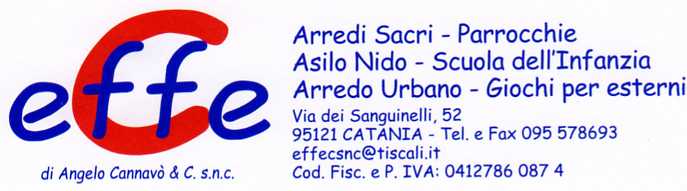 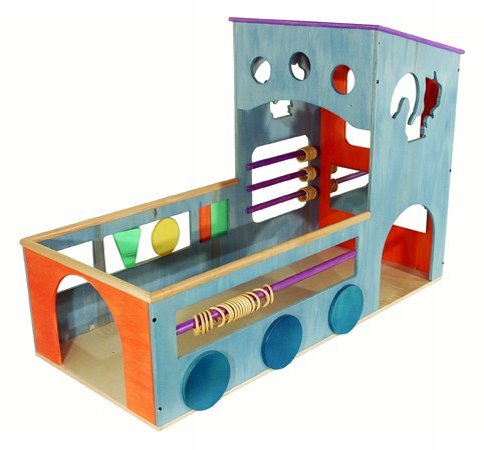 Descrizione:Trenino primi passi. Ottimo per i primi passi e per lasensorialità. Realizzato in multistrato di pioppo 1^qualità. Sulla parte locomotrice specchioantisfondamento in plexiglass. La stuttura è coloratacon aniline atossiche all'acqua e rifinito all'olio perconsentire al bimbo nei primi passi di sentire la venadel legno 180x80 cm
Categoria: Giochi simboliciCodice: LG01014